คำร้องแจ้งขออนุปริญญานิติศาสตร์ช้า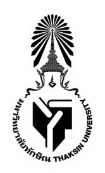 เรื่อง  แจ้งขออนุปริญญานิติศาสตร์ช้า		เรียน  นายทะเบียน                                                            	ข้าพเจ้า (นาย/นาง/นางสาว) ชื่อ...........…….......……………….…...……........................…………….........................................................ชื่อสกุล ภาษาอังกฤษ (ตามบัตรประจำตัวประชาชน) Mr / Mrs / Miss …...........................................…………..................................................วัน/ เดือน/ ปี เกิด ............/............................/.................. เลขบัตรประจำตัวประชาชน ประเภทนิสิต    ภาคปกติ            ภาคพิเศษมีความประสงค์  ขอแจ้งขออนุปริญญานิติศาสตร์ช้า  ในภาคเรียนที่ .................. ปีการศึกษา ................................ที่อยู่สำหรับจัดส่งเอกสารสำเร็จการศึกษา (เขียนตัวบรรจง)บ้านเลขที่ .................................หมู่ที่ ...................... ซอย .......................................... ถนน ...............................................................................ตำบล ....................................... อำเภอ ...........................................จังหวัด ............................................. รหัสไปรษณีย์....................................เบอร์โทรศัพท์................................................................................... E-mail ........................................................................................................		(ลงชื่อ) ......................................................................ผู้ยื่นคำร้อง  		วันที่ ......./.............../.......................งานทะเบียนตรวจสอบรายการแจ้งขออนุปริญญาทางนิติศาสตร์แล้วงานทะเบียนตรวจสอบรายการแจ้งขออนุปริญญาทางนิติศาสตร์แล้ว(1)  ค่าปรับแจ้งขออนุปริญญานิติศาสตร์ช้า(2) ค่าส่งเอกสารทางไปรษณีย์  ค่าปรับแจ้งขออนุปริญญานิติศาสตร์ช้า    ค่าส่งเอกสารทางไปรษณีย์   จำนวน 500 บาทจำนวน  50  บาทรวมรายการ (1) (2) เป็นเงินทั้งสิ้น ................................................. บาทนิสิตชำระเงินแล้ว   ตามใบเสร็จรับเงิน   เล่มที่ ............... เลขที่................ลงชื่อ .......................................... เจ้าหน้าที่  วันที่ ......../........./................รวมรายการ (1) (2) เป็นเงินทั้งสิ้น ................................................. บาทนิสิตชำระเงินแล้ว   ตามใบเสร็จรับเงิน   เล่มที่ ............... เลขที่................ลงชื่อ .......................................... เจ้าหน้าที่  วันที่ ......../........./................